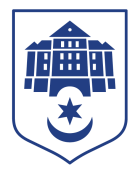 ТЕРНОПІЛЬСЬКА МІСЬКА РАДАПОСТІЙНА КОМІСІЯз питань житлово-комунального господарства, екології, надзвичайних ситуацій, енергозабезпечення та енергоефективностіПротокол засідання комісії №16від 27.07.2023Всього членів комісії:	(5) Галина Гевко, Олеся Чванкіна, Олег Шморгай, Андрій Цибульський, Віктор Овчарук.Присутні члени комісії: (5) Галина Гевко, Олеся Чванкіна, Олег Шморгай, Андрій  Цибульський, Віктор Овчарук.Кворум є. Засідання комісії правочинне. На засідання комісії запрошені:Олег Соколовський – начальник управління житлово-комунального господарства, благоустрою та екології;Катерина Бабій – головний спеціаліст організаційного відділу ради управління організаційно-виконавчої роботи.Депутати міської ради Галина Гевко, Олеся Чванкіна, Олег Шморгай, Андрій Цибульський, Віктор Овчарук, представники виконавчих органів ради Олег Соколовський, Катерина Бабій брали участь в засіданні постійної комісії за допомогою електронних месенджерів, які не заборонені до використання в Україні.Головуюча – голова комісії Гевко ГалинаСЛУХАЛИ:	Про затвердження порядку денного комісіїВИСТУПИЛА: Галина Гевко, яка запропонувала сформувати порядок денний наступним питанням:-Про звернення до Кабінету Міністрів України та Міністерства розвитку громад, територій та інфраструктури України щодо удосконалення механізму розподілу комунальної послуги з централізованого водопостачанняРезультати голосування за затвердження порядку денного, враховуючи пропозиції Галини Гевко: За – 5, проти-0, утримались-0. Рішення прийнято.ВИРІШИЛИ: Затвердити порядок денний комісії:Порядок денний комісії:1. Перше питання порядку денногоСЛУХАЛИ: 	Про звернення до Кабінету Міністрів України та Міністерства розвитку громад, територій та інфраструктури України щодо удосконалення механізму розподілу комунальної послуги з централізованого водопостачанняДОПОВІДАВ: Олег СоколовськийРезультати голосування за проект рішення міської ради: За – 5, проти-0, утримались-0. Рішення прийнято.ВИРІШИЛИ: Погодити проект рішення міської ради «Про звернення до Кабінету Міністрів України та Міністерства розвитку громад, територій та інфраструктури України щодо удосконалення механізму розподілу комунальної послуги з централізованого водопостачання».Голова комісії							Галина Гевко    Секретар комісії							Андрій Цибульський№п/пНазва проекту рішенняПро звернення до Кабінету Міністрів України та Міністерства розвитку громад, територій та інфраструктури України щодо удосконалення механізму розподілу комунальної послуги з централізованого водопостачання